Call for Submissions: Canadian CASA Mentor/dramaturge – Deadline November 30th, 2021The CASA Award is now looking for two mentors to work with our 2021 CASA Award winner, South African playwright, Tiisetso Mashifane wa Noni. One director/mentor will be South African, while the dramaturgical/mentor will be an experienced Canadian woman playwright. Previous PGC Women’s Caucus (WC) mentors have been Diane Flacks, Marcia Johnson, Natalie Meisner, Kelley Jo Burke, Patti Flather and Erin Shields. We are looking for a member of PGC’s WC to work with Tiisetso on her script, lamb v. slaughterhouse, the third in a trilogy in which she examines traditional power structures and presents them in what she calls an ‘absurd dramatic container.’The ideal candidate will: Communicate with the South African Director/Mentor to lay out a plan of work, so that the feedback of the two mentors does not conflict; Be available for at least three rigorous dramaturgical sessions with Tiisetso through Zoom or email between January 10-March 10, 2022. Have a demonstrated passion for mentoring/teaching; Be an experienced playwright/dramaturge and PGC Women’s Caucus member; Report back to the CASA committee on the progress of the project; Write a short blog about the experience for the Women’s Caucus Newsletter. Tiisetso is looking for a mentor who has experience in writing experimentally or has attempted to mix styles. Someone who writes with a social conscience. The mentor will be paid an honorarium of $750 (+ HST if applicable). Applications should include: a one-page bio, or 2-3 page resume; and a short letter (a paragraph is fine) about why you’d like to be considered for the 2022 CASA mentor/dramaturge position. Alternatively, you could tell us a little bit about your approach to dramaturgy. Please email your applications to: thecasaaward@gmail.com with the subject line: “2022 Mentor Application.”Applications will be accepted until November 30th, 2021.   The CASA Committee will make up a shortlist of applicants from which the mentee will select a mentor of her own choosing. Applicants who don’t work with CASA this year, will be considered for future dramaturge positions unless they indicate otherwise. We are looking to create a pool of excellence. The CASA Award is a Canadian/South African collaboration between the Playwrights Guild of Canada’s Women’s Caucus and the African Women Playwrights Network. The Award supports and mentors a South African woman playwright who will benefit from financial and dramaturgical aid. We invite all women (cis and trans) as well as non-binary playwrights to apply.2021 CASA recipient, Tiisetso Mashifane wa Noni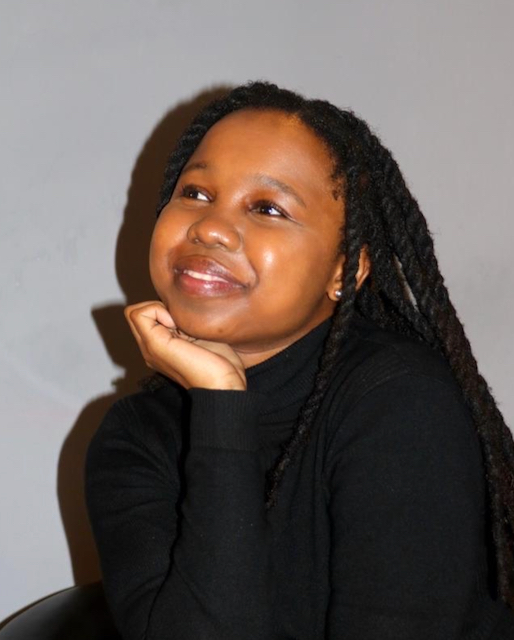 Tiisetso Mashifane wa Noni is a South African playwright, theatre maker, educator and performer who has been described as a “theatre prodigy” in the Cape Times and a “brilliant young mind” by TEDxYouth Cape Town for her award-winning and critically-acclaimed debut play, Sainthood. She holds a BA in Politics and International Studies, Philosophy and Dramatic Arts from Rhodes University, and a BA (Hons) in Directing for Stage from the University of Cape Town. She is an Apolitical Academy for Public Leadership Fellow and a Salzburg Global Young Cultural Innovator, who strives to make provocative content focussed on themes of social politics, history, and violence in contemporary South Africa.